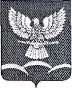 СОВЕТ НОВОТИТАРОВСКОГО СЕЛЬСКОГО ПОСЕЛЕНИЯ ДИНСКОГО РАЙОНАРЕШЕНИЕот  23.09.2013                                                                                                     № 253-52/02станица НовотитаровскаяОб утверждении Положения о порядке организации и осуществления муниципального жилищного контроля на территории Новотитаровского сельского поселения Динского районаВ соответствии с Жилищным кодексом Российской Федерации, Федеральным законом от 06.10.2003 № 131-ФЗ «Об общих принципах организации местного самоуправления в Российской Федерации», Законом Краснодарского края от 27.09.2012 г. № 2589 – КЗ «О муниципальном жилищном контроле и порядке взаимодействия органов муниципального жилищного контроля и органами регионального жилищного контроля и органами регионального жилищного надзора при организации и осуществлении муниципального жилищного контроля на территории Краснодарского края», Уставом Новотитаровского сельского поселения, Совет Новотитаровского  сельского поселения р е ш и л:1. Утвердить Положение о порядке организации и осуществления муниципального жилищного контроля на территории Новотитаровского сельского поселения (прилагается).2. Опубликовать настоящее решение в приложении к газете «В Контакте плюс» - «Деловой контакт»  газете и разместить на официальном сайте Новотитаровского сельского поселения http://www.novotitarovskaya.info3. Контроль за выполнением настоящего решения возложить на комиссию по земельным вопросам, градостроительству, вопросам собственности и ЖКХ Совета Новотитаровского сельского поселения Динского района (Лазник).4. Настоящее решение вступает в силу со дня его официального опубликования. Председатель Совета  Новотитаровского сельского поселения                                          Ю.Ю. Глотов Глава Новотитаровского  сельского поселения                                                                             С.К. Кошман